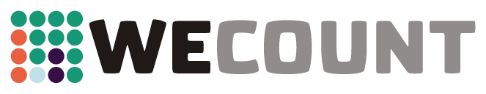 Vabilo za sodelovanje v raziskavi WeCount: Prebivalci mest spremljajo mestni prometVabimo vse pedagoge in študente Univerze v Ljubljani, da se prijavijo k sodelovanju v pilotnem raziskovalnem projektu WeCount, ki je del programa Evropske Unije za raziskovanje in inovacije Obzorja 2020 ter sheme Znanost z družbo in za njo. Namen raziskave je spremljanje prometa s pomočjo prebivalcev na območju Mestne občine Ljubljane ter nekaterih primestnih občin. Projekt izvaja projektna skupina na Fakulteti za arhitekturo Univerze v Ljubljani pod vodstvom izr. prof. dr. Lucije Ažman Momirski. WeCount je projekt s področja znanosti za prebivalce, ki udeležencem ponuja orodja za spremljanje vseh vrst prometa na njihovi lokaciji. Sodelujoči posamezniki v projektu souporabljajo naprave za strojni vid Telraam z nizkocenovnimi in avtomatiziranimi senzorji za štetje prometa, ki jih namestijo na okno njihovega doma ali  delovnega mesta s primernim pogledom na ulico.Za dodatne informacije o raziskavi lahko:- pišete na: 			wecount.ljubljana@gmail.com- si ogledate aktivnosti na: 	www.wecount				www.telraam.netfacebook.com/ wecount.slovenija